「復興（災害）公営住宅におけるコミュニティ形成の支援」助成プログラム　公募説明会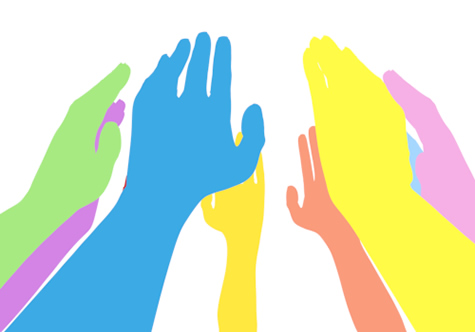  (木)　09:30～12:15会場：仙台市市民活動サポートセンター（サポセン）　研修室5　住所:仙台市青葉区一番町四丁目1－3　℡:022-212-3010●2014年度には、仮設住宅等にお住まいだった被災者の方々が、復興（災害）公営住宅への移動をはじめられます。その際の住民の皆さまの暮らしを支えるために、復興（災害）公営住宅の中の人間関係づくり、自治組織の形成、行政機関・社会福祉協議会、などとの連携体制づくり、更には復興（災害）公営住宅の周囲に既にお住まいの住民の方々との関係づくりに向けた、非営利法人、ヴォランティア団体による活動を支援するための助成プログラムを実施いたします－公募期間6月9日（月）～7月11日（金）－。●その公募に際して、助成プログラムの枠組のプレゼン、並びに応募を検討する団体との間のご相談から成る公募説明会を行います。事前のお申し込みは、不要です。当日、直接、会場の仙台市市民活動サポートセンター研修室5にお越しください。同センターは、地下鉄広瀬通駅西5番出口すぐです。●プログラム　－第1部と第2部は同内容です。いずれかにご参加ください。注記この助成プログラムは、すでに東日本大震災被災地の仮設住宅等の支援に従事した経験をお持ちの団体を対象としています。